                                                                                                                      22 janvier 2017                                                                      3ème dimanche Année A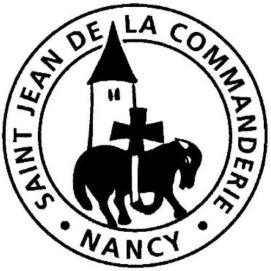  
                                                                  Lumière en Galilée   En cette semaine de prière pour l’unité chrétienne, les lots de St Paul résonnent de manière très actuelle : « Qu’il n’y ait pas de division entre vous. » Les  chrétiens des différentes  confessions sont baptisés du même baptême. Les autres extraits de l’Écriture font écho, à leur manière, à ce même souci de l’unité dans la foi : l’oracle d’Isaïe et l’évangile  évoquent le salut de tous les hommes et Jésus appelle à la conversion. Oui, en lui, le Royaume est proche : Royaume offert à ceux qui accueillent sa lumière. Alors, acceptons-nous de suivre le Christ, d’annoncer sa Parole ?Chant d’entrée         Dieu nous a tous appelés – Cna 571Nous sommes le corps du Christ ;Chacun de nous est un membre de ce corps,Chacun reçoit la grâce de l’Esprit pour le bien du corps entier (bis)1.	Dieu nous a tous appelés à tenir la même espérance,Pour former un seul corps baptisé dans l’Esprit.Dieu nous a tous appelés à la même sainteté,Pour former un seul corps baptisé dans l’Esprit.2.	Dieu nous a tous appelés des ténèbres à sa lumière,Pour former un seul corps…Dieu nous a tous appelés à l’amour et au pardon,Pour former un seul corps…3.	Dieu nous a tous appelés à la paix que donne sa grâce,                              Pour former un seul corps baptisé dans l’Esprit.Dieu nous a tous appelés sous la croix de Jésus-Christ, 				Pour former un seul…4.	Dieu nous a tous appelés au salut par la renaissance, 				Pour former Dieu nous a tous appelés au salut par l’Esprit-Saint				Pour former…1ère Lecture : Is 8, 23b-9,3La « Galilée des nations » était mal considérée, méprisée par les Judéens qui la jugeaient à l’écart du salut. Or, l’oracle du prophète Isaïe déclare qu’elle va être la première à bénéficier du salut. Sur elle, la lumière va se lever.Psaume 26Le salut, la lumière qui se lève pour tous les hommes, c’est le Christ. Acclamons notre Sauveur.Ma lumière et mon salut, c’est le Seigneur. Alléluia !Le Seigneur est ma lumière et mon salut ;De qui aurais-je crainte ?Le Seigneur est le rempart de ma vie ;Devant qui tremblerais-je ?J’ai demandé une chose au Seigneur,La seule que je cherche :Habiter la maison du SeigneurTous les jours de ma vie.Mais j’en suis sûr, je verrai les bontés du SeigneurSur la terre des vivants.Espère le Seigneur, sis fort et prends courage ;Espère le Seigneur. »Acclamation Alléluia !Jésus proclamait l’Évangile du RoyaumeEt guérissait toute maladie dans le peuple.Alléluia !Évangile : Mt 4, 12-23Pour présenter le début du ministère de Jésus en Galilée, St Matthieu prend appui sur l’oracle du prophète Isaïe. Il met ainsi en valeur le salut de tous les hommes.Prière des FidèlesCommunionSi le Père vous appelle – Mna 443 – Cna 721Si le Père vous appelle à aimer comme il vous aime, dans le feu de son Esprit,          Bienheureux êtes-vous !Si le monde vous appelle à lui rendre une espérance, à lui dire son salut, 	             Bienheureux êtes-vous !Si l’Église vous appelle à peiner pour le Royaume, aux travaux de la moisson,            Bienheureux êtes-vous !Tressaillez de joie, tressaillez de joie Car vos noms sont inscrits pour toujours dans les cieux.Tressaillez de joie, tressaillez de joie Car vos noms sont inscrits dans le cœur de Dieu.Si le Père vous appelle à la tâche des apôtres, en témoin du seul pasteur,Bienheureux êtes-vous !Si le monde vous appelle à lutter contre la haine pour la quête de la paix,Bienheureux êtes-vous !Si l’Église vous appelle à tenir dans la prière au service des pécheurs,Bienheureux êtes-vous ! Si le Père vous appelle à quitter toute richesse pour ne suivre que son Fils,Bienheureux êtes-vous ! Si le monde vous appelle à lutter contre la haine pour la quête de la paix,Bienheureux êtes-vous ! Si l’Église vous appelle à tenir dans la prière, au service des pécheursBienheureux êtes-vous !Si le Père vous appelle à parler de ses merveilles, à conduire son troupeau,    Bienheureux êtes-vous !Si le monde vous appelle à marcher vers la lumière pour trouver la vérité,                    Bienheureux êtes-vous !Si l’Église vous appelle à semer avec patience pour que lève un blé nouveau,             Bienheureux êtes-vous !EnvoiQue soit parfaite notre unité,Que soit parfaite notre joie,Ainsi le monde connaîtra les œuvres de Dieu (bis)Prière à l’Esprit d’unitéEsprit Saint,renouvelle les ouvriers de l’œcuménismedans la confiance et la persévérance. Que leur parole soit écoutée dans leurs Églises respectives.Ne laisse pas s’installer en nousl’indifférence face à nos divisions.Donne-moi un plus grand désir de l’unitéque Dieu veut pour tous.Et fais encore que le témoignage de chaque chrétiensoit un message simple et sans détourcomme celui que le Christ a fait retentir en Galilée.Sœur Marie-Pierre FAURE